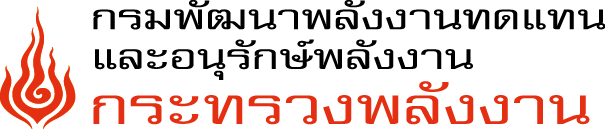 แบบรับรองผลการตรวจประเมินในการออกแบบก่อสร้างหรือดัดแปลงอาคารเพื่อการอนุรักษ์พลังงานแบบรับรองผลการตรวจประเมินในการออกแบบก่อสร้างหรือดัดแปลงอาคารเพื่อการอนุรักษ์พลังงาน ขอรับใบอนุญาตก่อสร้าง/ดัดแปลง           ขอรับใบรับรองการก่อสร้าง/ดัดแปลง ขอรับใบอนุญาตก่อสร้าง/ดัดแปลง           ขอรับใบรับรองการก่อสร้าง/ดัดแปลงวัน........เดือน....................พ.ศ…….........อาคารผ่านการตรวจประเมินในการออกแบบก่อสร้างหรือดัดแปลงอาคารเพื่อการอนุรักษ์พลังงานเป็นไปตามข้อกำหนดของกฎกระทรวงกำหนดประเภท หรือขนาดของอาคาร และมาตรฐาน หลักเกณฑ์ และวิธีการในการออกแบบอาคารเพื่อการอนุรักษ์พลังงาน พ.ศ. ๒๕๖๓    วิธีการที่ใช้เพื่อผ่านการประเมินพลังงาน       ผ่านทุกรายระบบ                                                          ผ่านการใช้พลังงานโดยรวมของอาคารอาคารผ่านการตรวจประเมินในการออกแบบก่อสร้างหรือดัดแปลงอาคารเพื่อการอนุรักษ์พลังงานเป็นไปตามข้อกำหนดของกฎกระทรวงกำหนดประเภท หรือขนาดของอาคาร และมาตรฐาน หลักเกณฑ์ และวิธีการในการออกแบบอาคารเพื่อการอนุรักษ์พลังงาน พ.ศ. ๒๕๖๓    วิธีการที่ใช้เพื่อผ่านการประเมินพลังงาน       ผ่านทุกรายระบบ                                                          ผ่านการใช้พลังงานโดยรวมของอาคารอาคารผ่านการตรวจประเมินในการออกแบบก่อสร้างหรือดัดแปลงอาคารเพื่อการอนุรักษ์พลังงานเป็นไปตามข้อกำหนดของกฎกระทรวงกำหนดประเภท หรือขนาดของอาคาร และมาตรฐาน หลักเกณฑ์ และวิธีการในการออกแบบอาคารเพื่อการอนุรักษ์พลังงาน พ.ศ. ๒๕๖๓    วิธีการที่ใช้เพื่อผ่านการประเมินพลังงาน       ผ่านทุกรายระบบ                                                          ผ่านการใช้พลังงานโดยรวมของอาคาร2. การรับรองข้อมูลข้าพเจ้า ................................................................................................ผู้ตรวจประเมินในการออกแบบก่อสร้างหรือดัดแปลงอาคารเพื่อการอนุรักษ์พลังงาน ตามหนังสือรับรองเลขที่………………………..................หมดอายุวันที่ ............................................. ใบอนุญาตเป็นผู้ประกอบวิชาชีพ ..................................................ระดับ.....................................หมดอายุวันที่………………….........…… ขอรับรองว่าข้อมูลที่แจ้งมาเป็นความจริง และได้ตรวจรับรองผลตรวจประเมินในการออกแบบก่อสร้างหรือดัดแปลงอาคารเพื่อการอนุรักษ์พลังงานให้เป็นไปตามข้อกำหนดของกฎกระทรวง กำหนดประเภท หรือขนาดของอาคาร และมาตรฐาน หลักเกณฑ์ และวิธีการในการออกแบบอาคารเพื่อการอนุรักษ์พลังงาน พ.ศ. ๒๕๖๓ ทุกประการ พร้อมรับรองเอกสารทุกแผ่นลงชื่อ.......................................................................                                                                                          (..............................................................)                                                                                 ผู้ตรวจประเมินในการออกแบบก่อสร้าง
                                                                                        หรือดัดแปลงอาคารเพื่อการอนุรักษ์พลังงาน                                                                                   วันที่...........................................2. การรับรองข้อมูลข้าพเจ้า ................................................................................................ผู้ตรวจประเมินในการออกแบบก่อสร้างหรือดัดแปลงอาคารเพื่อการอนุรักษ์พลังงาน ตามหนังสือรับรองเลขที่………………………..................หมดอายุวันที่ ............................................. ใบอนุญาตเป็นผู้ประกอบวิชาชีพ ..................................................ระดับ.....................................หมดอายุวันที่………………….........…… ขอรับรองว่าข้อมูลที่แจ้งมาเป็นความจริง และได้ตรวจรับรองผลตรวจประเมินในการออกแบบก่อสร้างหรือดัดแปลงอาคารเพื่อการอนุรักษ์พลังงานให้เป็นไปตามข้อกำหนดของกฎกระทรวง กำหนดประเภท หรือขนาดของอาคาร และมาตรฐาน หลักเกณฑ์ และวิธีการในการออกแบบอาคารเพื่อการอนุรักษ์พลังงาน พ.ศ. ๒๕๖๓ ทุกประการ พร้อมรับรองเอกสารทุกแผ่นลงชื่อ.......................................................................                                                                                          (..............................................................)                                                                                 ผู้ตรวจประเมินในการออกแบบก่อสร้าง
                                                                                        หรือดัดแปลงอาคารเพื่อการอนุรักษ์พลังงาน                                                                                   วันที่...........................................2. การรับรองข้อมูลข้าพเจ้า ................................................................................................ผู้ตรวจประเมินในการออกแบบก่อสร้างหรือดัดแปลงอาคารเพื่อการอนุรักษ์พลังงาน ตามหนังสือรับรองเลขที่………………………..................หมดอายุวันที่ ............................................. ใบอนุญาตเป็นผู้ประกอบวิชาชีพ ..................................................ระดับ.....................................หมดอายุวันที่………………….........…… ขอรับรองว่าข้อมูลที่แจ้งมาเป็นความจริง และได้ตรวจรับรองผลตรวจประเมินในการออกแบบก่อสร้างหรือดัดแปลงอาคารเพื่อการอนุรักษ์พลังงานให้เป็นไปตามข้อกำหนดของกฎกระทรวง กำหนดประเภท หรือขนาดของอาคาร และมาตรฐาน หลักเกณฑ์ และวิธีการในการออกแบบอาคารเพื่อการอนุรักษ์พลังงาน พ.ศ. ๒๕๖๓ ทุกประการ พร้อมรับรองเอกสารทุกแผ่นลงชื่อ.......................................................................                                                                                          (..............................................................)                                                                                 ผู้ตรวจประเมินในการออกแบบก่อสร้าง
                                                                                        หรือดัดแปลงอาคารเพื่อการอนุรักษ์พลังงาน                                                                                   วันที่...........................................